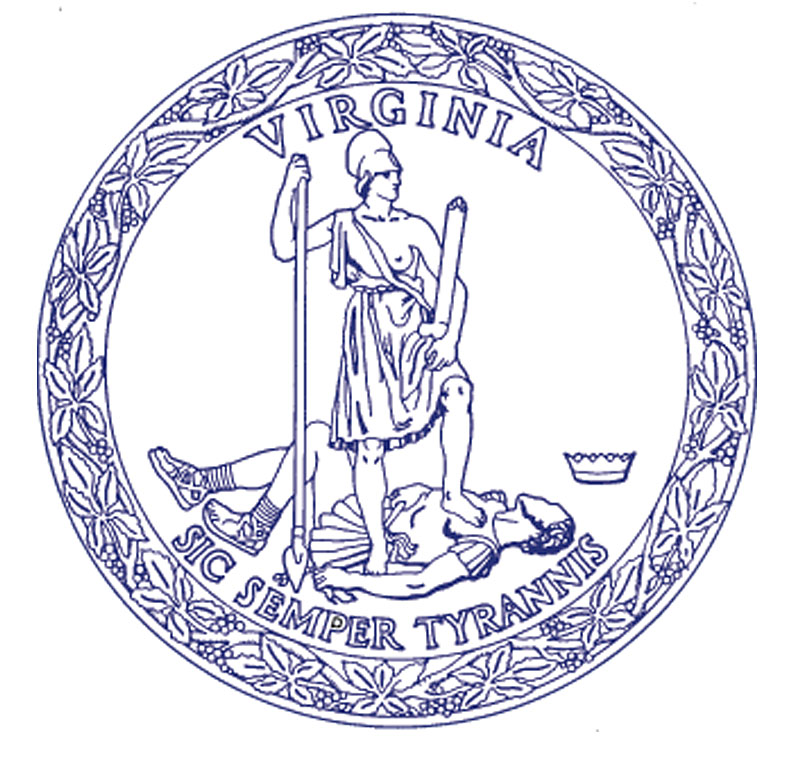 COMMONWEALTH of VIRGINIADepartment of Forestry900 Natural Resources Drive, Suite 800  Charlottesville, Virginia 22903(434) 977-6555  Fax: (434) 296-2369  www.dof.virginia.govLaw Enforcement Case Summary
Table of ContentsCase: **Case Number**		Tract: **Tract Number** Case Chronology of Events Logging Complaint (**Date**) Harvest Notification [Form 151] (**Date**) IFRIS Harvest Inspection Report [Form 30] (**Date**) Emergency Special Order [Form 145] with attachments (**Date**) IFRIS Recommendation Incident Report [Form 143] with attachments (**Date**)Tract MapLetters and Proof of Mailing (**Date**) IFRIS Harvest Inspection Report [Form 30] (compliance check) (**Date**) IFRIS Harvest Inspection Report [Form 30] (second compliance check, if requested) (**Date**) Offering of an Informal Conference or Formal Hearing (**Date**) Scheduling of an Informal Conference (**Date**)Letters and Proof of Mailing (**Date**) IFRIS Harvest Inspection Report [Form 30] (water quality situation still exists) (**Date**) Informal Conference Determination (Findings of Fact and Conclusion of Law) (**Date**) Special Order with attachments (**Date**)Attachments to Emergency Special Order Extension of Special Order (**Date**)Letters and Proof of Mailing (**Date**) IFRIS Harvest Inspection Report [Form 30] (**Date**) Extension to Special Order (**Date**)Letters and Proof of Mailing (**Date**) IFRIS Harvest Inspection Report [Form 30] (**Date**) Formal Hearing Notification (**Date**)Letters and Proof of Mailing (**Date**) Final Order (**Date**) Judgment Notifications (**Date**) AppendixOverview indicating problem areas (**Date**)Photos or Video (throughout process at each inspection)(digital date and time, or written on photos)Weather DataCivil Penalty Matrix	Misc. Letters/Inspection Forms